IN RESES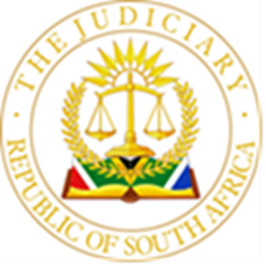 IN THE HIGH COURT OF (GAUTENG DIVISION, PRETORIA)PRETORIA THIS  21ST   DAY OF JUNE  2019FRIDAYCRIMINAL TRIALSIN COURT GA AT 10:00BEFORE THE HONOURABLE JUSTICE BAM IN COURT GB AT 10:00BEFORE THE HONOURABLE JUSTICE JOHNSONIN COURT GC AT 10:00BEFORE THE HONOURABLE JUSTICE MAUMELA IN COURT GD   AT 10:00BEFORE THE HONOURABLE JUSTICE  RABIE URGENT COURTIN COURT 6G   AT 10:00BEFORE THE HONOURABLE JUSTICE KHUMALOIN COURT  4F  AT 10:00BEFORE THE HONOURABLE JUSTICE MTATI  URGENT COURT MATTERIN COURT 4A AT 10H00BEFORE THE HONOURABLE JUSTICE TUCHTEN MAKOLE PRIVATE EQUITY PTY + 2	VS.	THE COUNCIL FOR GEOSCIENCE + 11		 37317/19OPPOSED MOTIONSIN COURT 8A AT 10:00BEFORE THE HONOURABLE JUSTICE POTTERILLIN COURT 8G AT 10:00BEFORE THE HONOURABLE JUSTICE HASIM AJ IN COURT 8C AT 10:00BEFORE THE HONOURABLE JUSTICE THOMPSON  AJ IN COURT 8D AT 10:00BEFORE THE HONOURABLE JUSTICE C SWANEPOEL AJIN COURT 8F AT 10:00BEFORE THE HONOURABLE JUSTICE KILLIAN AJ IN COURT  4G  AT 10:00BEFORE THE HONOURABLE JUSTICE FERREIRA AJ OPPOSED MOTIONIN COURT 2C AT 10:00BEFORE THE HONOURABLE JUSTICE COLLISH & JH MEINTJIES ACCOUNTANTS                                                                CASE NO: 81541/17T/A MEINNTJIES AND MANTJIES ACCOUNTANTSVS E D M ANNADALE AND ANOTHER JUDGMENTSIN COURT 2A AT 10:00BEFORE THE HONOURABLE JUSTICE MOKOSE J									CASE NO.:  33886/2015ADV AJ DU TOIT N.O. Z MVOTYO					PLAINTIFF VS ROAD ACCIDENT FUND 							DEFENDANT JUDGMENTSIN COURT  4C  AT 10:00  BEFORE THE HONOURABLE JUSTICE STRIJDOM AJJJP PROPCO (PTY) Ltd   vs  JACARANDA HAVEN(PTY)LTD    37063/2018JUDGMENTSIN COURT 2A AT 09H00BEFORE THE HONOURABLE MADAM JUSTICE JANSE VAN NIEUWENHUIZENCASE NUMBER:        A139/2016PARTIES:                    Jabuza Mzwandile v The StateRESERVED JUDGMENTIN COURT 6D   AT 10:00BEFORE THE HONOURABLE JUSTICE RANCHOD FIDELITY SECURITY SERVICES (PTY) LTDVSMINISTER OF POLICE + 2 OTHERS 				45537/2016FULL COURT APPEALIN COURT 6D  AT 10:00BEFORE THE HONOURABLE JUSTICE RANCHOD BEFORE THE HONOURABLE JUSTICE KUBUSHI JBEFORE THE HONOURABLE JUSTICE VAN DER LINDE JMINISTER OF ENVIROMENTAL AFFAIRS & ANOTHER VSARCELORMITTAL SA LTD  						A103/2019LEAVE TO APPEALIN COURT   6B  AT 09H00 BEFORE HONURABLE JUSTICE MAVUNDLANGULULU BULK CARRIERS // THE PREMIER OF LIMPOPO + 1        CASE: 27826/12PART HEARD MATTERSIN COURT C AT 10:00PALACEBEFORE THE HONOURABLE JUSTICE PRETORIUS B NKOSI obo N S NKOSI		VS 	MEC FOR HEALTH		21336/14SPECIAL CIVIL TRIALSIN COURT 4E   AT 10:00BEFORE THE HONOURABLE JUSTICE THOBANE IN COURT B   AT 10:00PALACEBEFORE THE HONOURABLE JUSTICE MOLOPA IN COURT A  AT 10:00 PALACEBEFORE THE HONOURABLE JUSTICE VAN DER WESTHUIZEN 3RD COURT MOTIONSIN COURT 6F   AT 10:00BEFORE THE HONOURABLE JUSTICE FOURIE IN COURT  4B  AT 10:00BEFORE THE HONOURABLE JUSTICE MABUSEIN COURT 8B   AT 10:00BEFORE THE HONOURABLE JUSTICE NEUKICHERIN COURT 6B   AT 10:00BEFORE THE HONOURABLE JUSTICE VAN DER  LINDE CIVIL TRIAL MATTER IN COURT  4B  AT 10:00BEFORE THE HONOURABLE JUSTICE MABUSETANTASWA LUMKA NKEBE  vs  ROAD ACCIDENT FUND  66578/16CIVIL COURT JUDGESIN COURT 2D AT 10:00BEFORE THE HONOURABLE JUSTICE TOLMAY IN COURT 6D AT 10:00BEFORE THE HONOURABLE JUSTICE RANCHOD IN COURT 6A AT 10:00BEFORE THE HONOURABLE JUSTICE  DE VOSIN COURT 6E AT 10:00BEFORE THE HONOURABLE JUSTICE KOLLAPENIN COURT 6C AT 10:00BEFORE THE HONOURABLE JUSTICE KUBUSHI IN COURT 4DAT 10:00BEFORE THE HONOURABLE JUSTICE BASSONIN COURT   AT 10:00 NO COURT BEFORE THE HONOURABLE JUSTICE MAKHOBA IN COURT    AT 10:00 NO COURT BEFORE THE HONOURABLE JUSTICE STRIDOM AJ COURTS  AVAILABLE